Digital research poster guideHow to Create a Digital Poster Using Google SlidesBrainstormKeep the following questions in mind as you brainstorm ideas for your digital poster:Who is the famous person and what are they known for?Why are they important to you?What challenges did they face throughout their journey?How did they overcome these challenges?Create your posterOpen Google Slides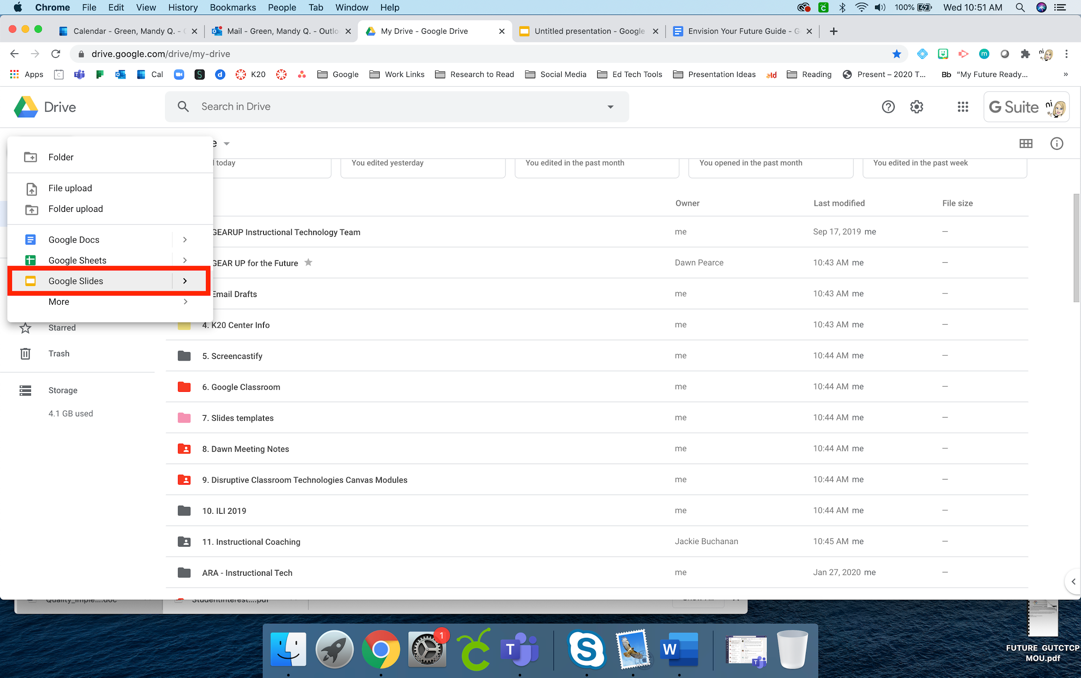 Select a theme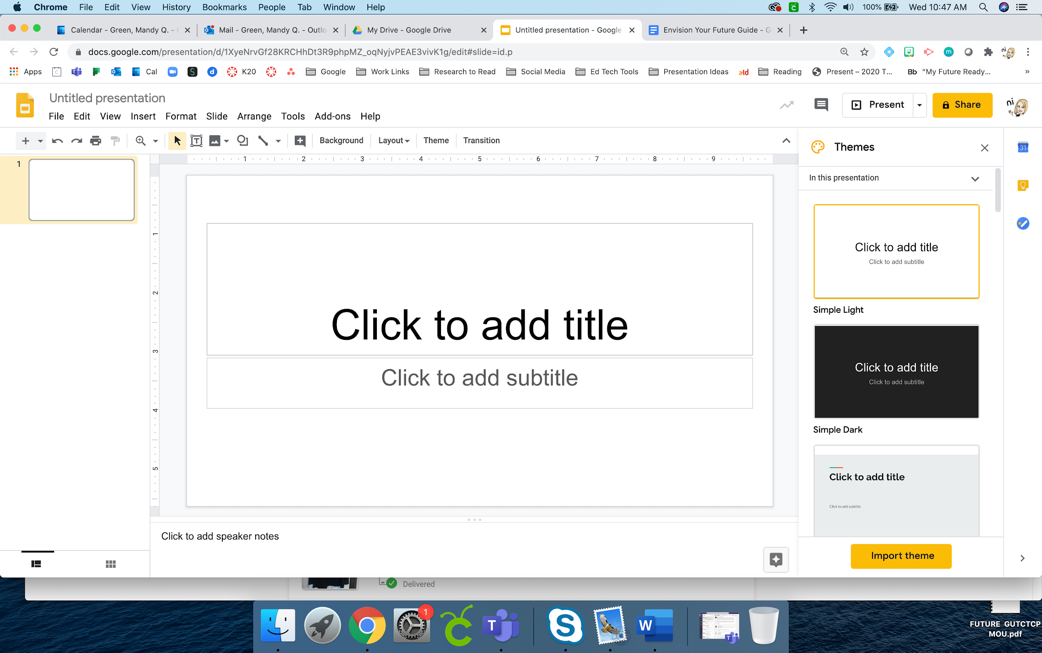 Change the background to blank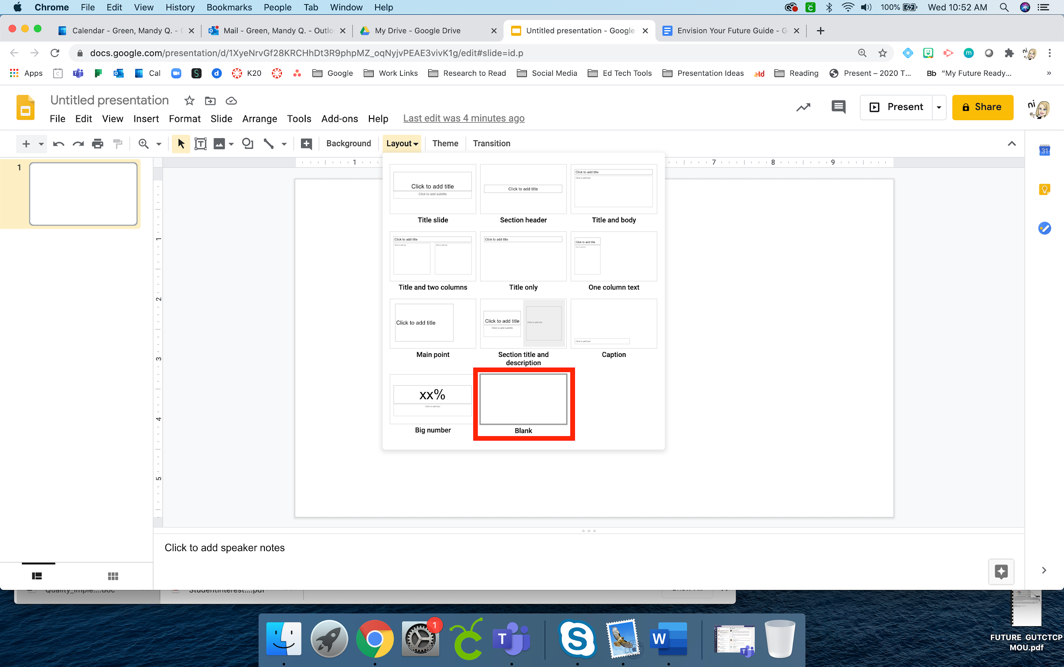 Insert a text box to use for your title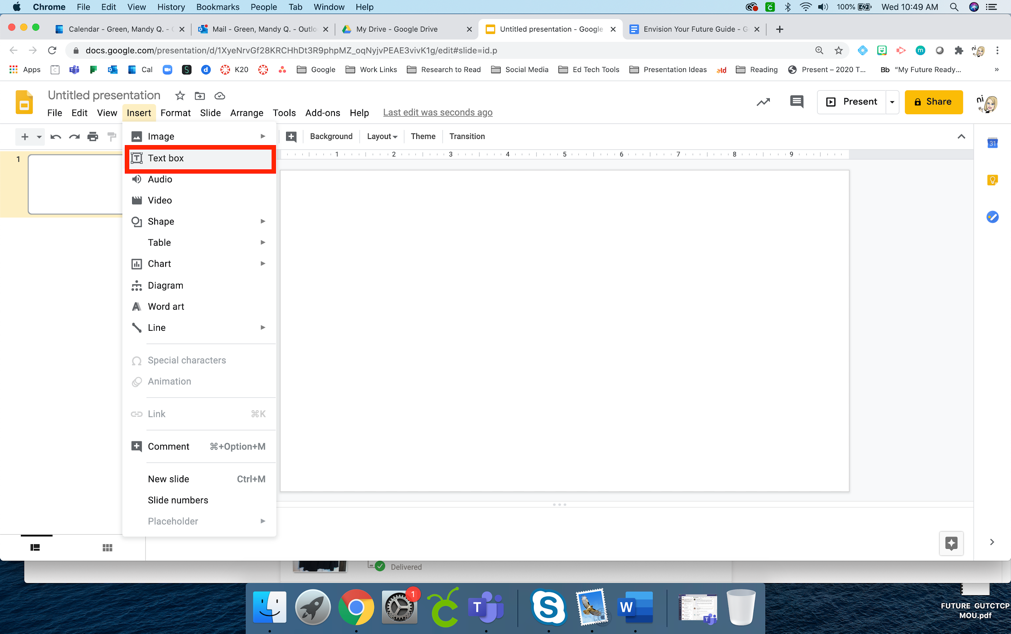 Title your poster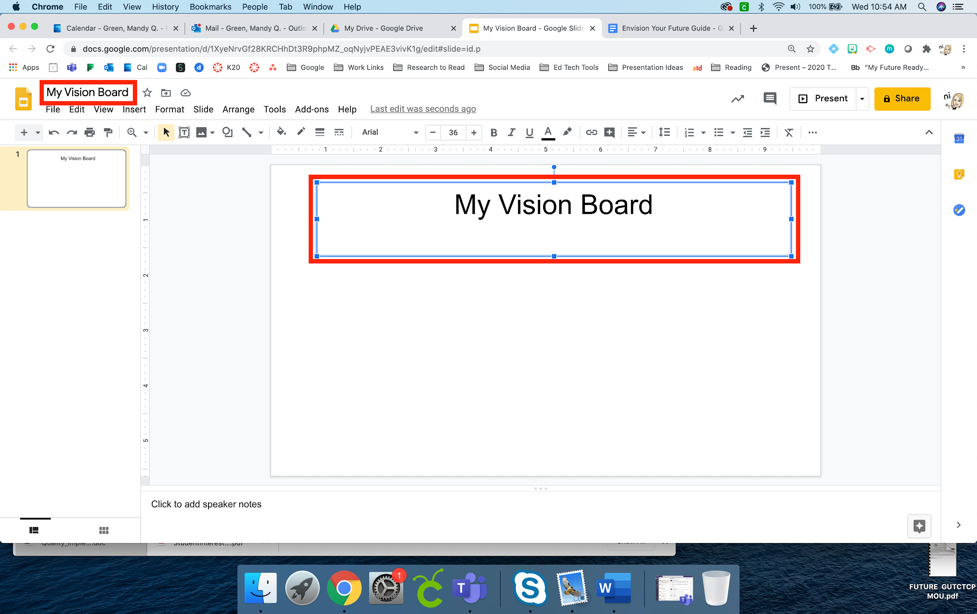 Add imagesSelect “Tools,” then “Explore.” Then, type in a word to search.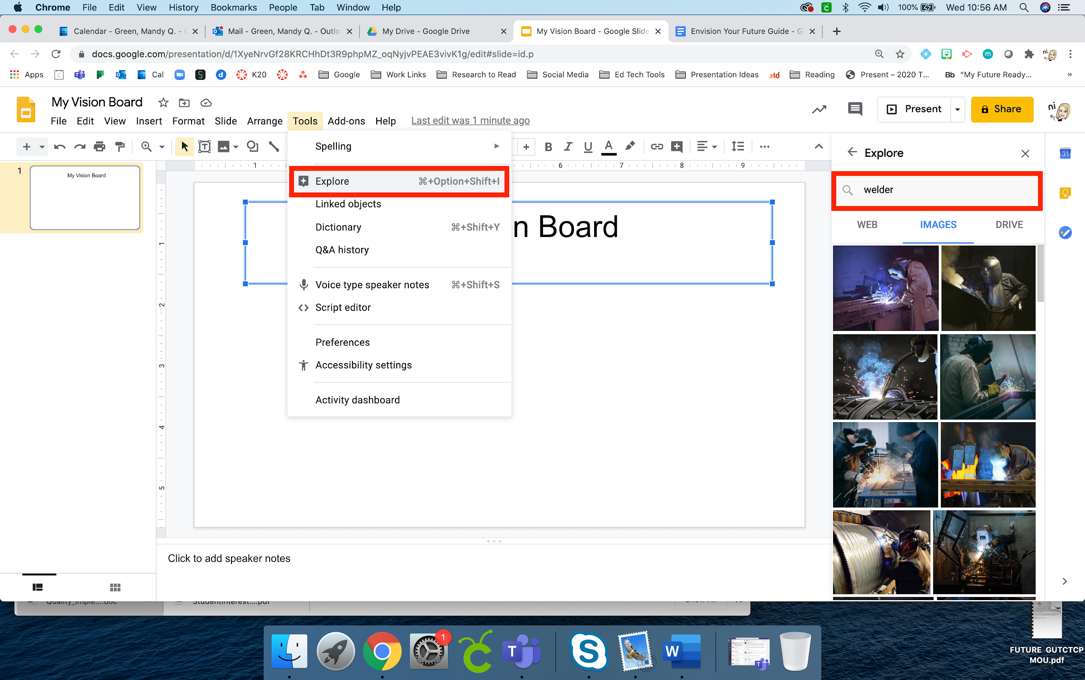 Select images Add words, GIFs, lines, arrows, etc.Select “Insert,” then “Text Box” 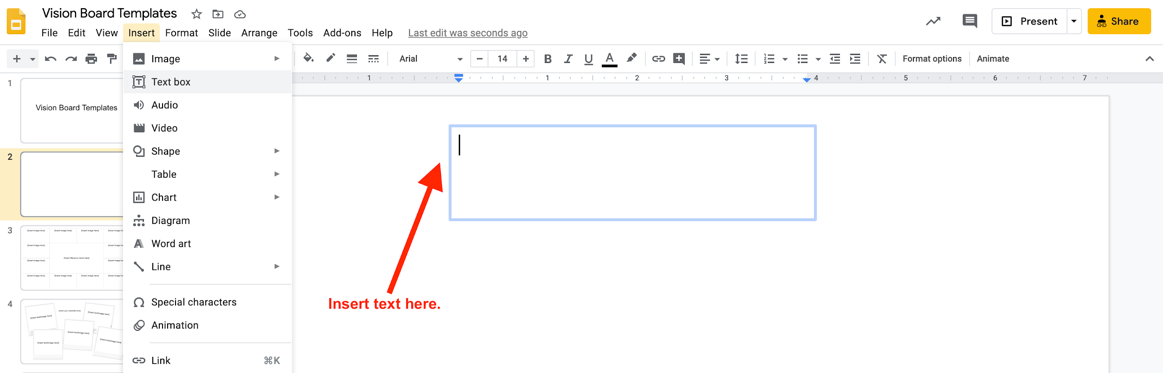 Select “Insert,” then “Shapes” 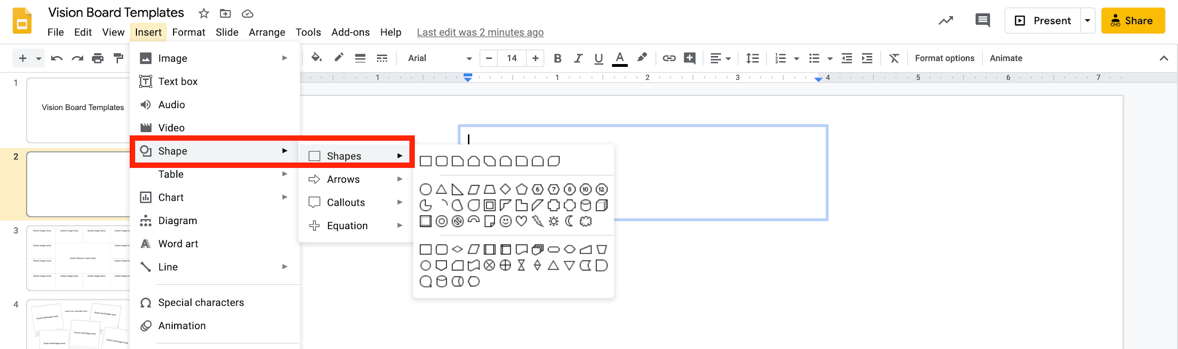 ResourcesGoogle Teacher CenterGoogle Slides Product Guide